     Français I                                                                                                                                                                                                                        Professeur Gladys Machuca Canales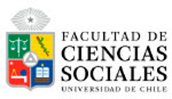 EXERCICE: Une présentation et l’état civil(Tiré du tv5monde.com)Une jeune-femme se présente : Vous faite les exercices 1, 2, 3 et 41.Écouter : Regardez la vidéo. Cliquez sur les éléments que vous entendez.2. Vocabulaire : carte d’identité : Écoutez la vidéo. Remettez les informations dans l'ordre de la vidéo.3. Vocabulaire : carte d’identité : Écoutez la vidéo. Placez chaque question dans la bonne colonne.4. Vocabulaire : carte d’identité : Complétez le dialogue suivant avec les mots qui correspondent pour demander des informations.KanchanBonjour ! Je m’appelle Kanchan, j’ai 26 ans et je suis indienne. J’habite à Paris, en région parisienne, depuis deux ans. Et je viens de Pune en Inde. Actuellement, je travaille à TV5MONDE, dans le service « apprendre et enseigner ».   Vocabulaire / L'état civil : Écoutez et répétez les mots. Écrivez leur traductionPour écouter le vocabulaire, cliquez sur la rubrique Aide Exerciceâge (l'/un)appeler (s')date d'émigration (la)date d'immigration (la)frère (le) MadameMademoiselleMonsieurnationalité (la)nom (le) : apellido (o nombre)nombre de (le)  pays d'accueil (le) pays d'origine (le) prénom (le) sœur (la) : surnom (le) : ville (la)